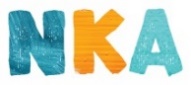 Northland Kindergarten AssociationTe Kura Kōhungahunga Tōpū o Te TaitokerauSupport Staff Position DescriptionREPORTING TO: Head Teacher, Professional Practice Manager and Service ManagerRELATIONSHIPS WITH: Teaching team, Professional Practice Manager, Service Manager, Operations Manager, Association Staff, Parents / Prospective parents / Whanau and children          PRIMARY OBJECTIVE:To assist teaching staff in achieving the Association goal of providing quality early childhood education by working as part of the staffing team to provide administrative support.TASKS INCLUDE:AdministrationAccounts to Association- prepare ESL schedules, receipting, fees, administering the InfoCare accounts & other finance duties.Maintain records accurately both manually & electronically using InfoCare system. Ensure documentation & resources for new enrolments are managed and up to date.Assist with enrolment management, keeping Head teacher up to date with enrolments and maintain confidentiality regarding staff, children, families and whanau.Invoice, receipt & code payments in a timely manner.File documentationAnswer phones and manage parent enquiresOrder equipment and suppliesManage grant applications in conjunction with the Head TeacherEnsure Policy folders are up to date and accessible.Other duties as required by the Head TeacherTeamwork & RelationshipsAble to work independently as well as part of a team and be adaptable and approachable and establish good working relationships with staff, children, families and whanauUnderstand and work to the policies and procedures of the kindergarten and the AssociationInduction of new whanau / families and to be an effective communicator including clear, appropriate speech and handwritingCommunication, management and having a pleasant phone mannerGood time management and organisational skills and to be able to work independently as well as part of a teamSome support staff may be required to cover staff lunches¹ (extra hours are provided for this)** Remuneration – Starting Pay Rate is currently $25 per hour